Dear Parents/Carers                                                                                                 ABERNETHY OUTDOOR CENTRE 20th – 24th February 2023Thank you to all who attended my presentation on the evening of Thursday 8th September regarding our Primary 7 Annual Residential Trip to Abernethy. We left that meeting to the very sad news released from Buckingham Palace that her Majesty the Queen had died.  It has been for this reason that I have not communicated with you sooner.  Routine communication from Aberdeenshire Schools was to be kept to an absolute minimum during the period of national mourning, until after the state funeral had taken place. The votes have now been counted with 82% voting for the Abernethy experience and 18% for the Activities Week option so Abernethy is the clear winner!  If you would like to reserve a place for your child, we require a deposit of £80 to be paid by Wednesday 5th October 2022.  Please note that this deposit is non-refundable.  Payment can be made by transferring £80 to:Fishermoss Primary SchoolAccount No 00388986Sort Code 80-12-06Please use your child’s name followed by AB as reference i.e. JoeBloggsABOnce the deposit has been transferred, please email Fishermoss.sch@aberdeenshire.gov.uk providing your child’s name and add the following: ‘I am aware of the terms and conditions of cancelling this trip’. The total cost of our week at Abernethy is £376. Payment of the remaining balance of £296 will be due by Monday 9th January 2023 at the very latest. Abernethy Centre Cancellation policy states deposits are non-refundable & where a cancellation occurs within 42 days before the holiday is due to begin, you will be liable for the full fee.A small number of parents and pupils did not attend the meeting at school, and I am aware that this was in some cases due to other commitments or childcare.  If non-attendance was the result of concerns about financing the trip, or a pupil’s anxiety about being away from home, then please contact me at school to discuss specific concerns and I am sure together we can find possible solutions to financial or other issues.  No pressure intended, only encouragement.   Kindest regardsMargaret M. FergusonHead TeacherFishermoss SchoolBerrymuir RoadPortlethenAberdeenshireAB12 4UFTel:  01224 472875Aberdeenshire Council Education and Children’s Services‘Being the best we can be’ Respect-Honesty-Responsibility-Kindness-Hardworking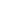 